Viernes29de EneroSegundo de PrimariaMatemáticas¡Decenas y centenas!Aprendizaje esperado: Lee, escribe y ordena números naturales.Énfasis: Interpretar números escritos y formar a partir de ellos colecciones de objetos con agrupamientos en decenas y centenas.¿Qué vamos a aprender?Leerás, escribirás y ordenarás números naturales.Interpretarás números escritos y formas a partir de ellos colecciones de objetos con agrupamientos en decenas y centenas.¿Qué hacemos?En esta sesión le vas a ayudar a Don Vicente con la organización de algunos pedidos de chocolates.Don Vicente es el dueño de una fábrica de chocolates, la cual se encarga de distribuir sus chocolates en muchos lugares. Y como ya está próximo el 14 de febrero, recibió muchos pedidos y a él le gustaría que le ayudes para poder saber cuántos chocolates ha vendido. En la siguiente imagen puedes conocer los chocolates que vende y él vende desde un chocolate.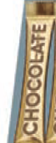 También vende paquetes de 10 chocolates.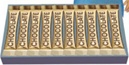 Ésta es una caja de chocolates la cual contiene 10 paquetes de chocolates.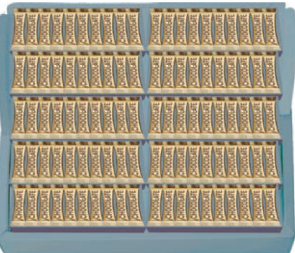 Con diez chocolates se forma un paquete y con diez paquetes se puede completar una caja. Recuerdas que en la sesión anterior aprendiste a juntar 10 unidades y que con eso se forma una decena y con 10 decenas se forma una centena.¿Y recuerdas que por eso el sistema de numeración se llama decimal? La forma que usa Don Vicente para organizar los chocolates es muy conveniente para saber cuántos vende, será sencillo ayudarlo a programar sus entregas.En tu libro de texto de Matemáticas, y consulta 4 pedidos que tiene Don Vicente en la página 85.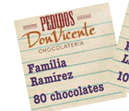 Éste es el primer pedido. Como no tienes todos los chocolates de la fábrica utiliza una representación de ellos.Para ayudar a Don Vicente debes utilizar un material que te ayude a representar los chocolates, puedes usar el material que recortaste. Si aún no lo has hecho, toma una hoja de tu libreta de matemáticas, una hoja de cuadrícula grande.Primero recorta unos cuadrados pequeños de la hoja, eso serán las unidades y cada uno representa un chocolatito. Recuerda que Don Vicente vende también sus chocolates por paquetes de 10.Entonces recorta las decenas, con unas tiras rectangulares de 10 cuadraditos x 1 cuadradito. Éstas representan los paquetes de 10 chocolates. Solo faltan las centenas, ésas las obtienes cortando cuadrados que contengan 10 cuadraditos por ladoPara saber cuántos cuadrados tiene, puedes contar de 10 en 10 hasta l00.Tus centenas representan a las cajas de Don Vicente.Cada uno de esos cuadrados, tus unidades, te van a ayudar a representar cada uno de los chocolates individuales de Don Vicente. Las decenas te sirven para representar cada paquete de chocolates, las centenas, serán las cajas de chocolates.El primer pedido que tiene Don Vicente es el siguiente: La Familia Ramírez encargó 80 chocolates.¿Cuántos paquetes se le entregarán a la familia? En una tabla como la siguiente vas anotar los datos que se necesitan.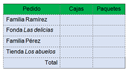 Para saber cuántos necesita cuenta los paquetes de 10 en 10. Don Vicente necesita ocho paquetes. Anota en el cuadro correspondiente a la Familia Ramírez el 8. ¿Cuántas cajas necesita? Ninguna, porque para completar una caja necesitas 10 paquetes y solo tienes 8. El segundo pedido es de la Fonda Las delicias.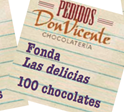 ¿Cuántos paquetes crees que necesita? con tus tiras cuenta de 10 en 10.Necesitas 10, porque 10 paquetes tienen 10 chocolates cada uno y son 100. Pero estos paquetes los puede enviar en cajas.¿Cuántas cajas se le entregarán a la Fonda Las Delicias? Una caja porque cada caja tiene 10 paquetes.Anota en el cuadro correspondiente una caja, entonces, como solo es una caja la que se entregará a la fonda las delicias, coloca un 0 en los paquetes.El tercer pedido es para la familia Pérez.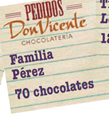 La familia Pérez encargó 70 chocolates, ¿Cuántos paquetes serán? utiliza tu material para contar de 10 en 10 hasta el 70. En el caso de las tiras necesita 7 paquetes.Anota el 7 en el cuadro correspondiente, ¿Cuántas cajas se requieren para la familia Pérez?Ninguna caja, porque para cada caja se requieren 10 paquetes y no llega, por eso anota un 0 en el cuadro correspondiente.El cuarto pedido es para la “Tienda Los abuelos”.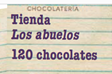 La Tienda Los Abuelos pidió 120 chocolates, ¿Con cuántos paquetes se podrá completar este pedido?Con el material comienza a contar en voz alta, cuando llega a 100 lo cambias por una caja 100, como estos paquetes ya formaron una caja lo puedes cambiar por la que representa una caja, y faltan dos paquetes más para completar 120.¿Cuántas cajas se necesitan para la Tienda los abuelos? ¿Y cuántos paquetes se necesitan? anota en el cuadro correspondiente tus respuestas. Para la Tienda Los abuelos, se necesita 1 caja y 2 paquetes porque son 120 los chocolates que pidió.Ahora cuenta todos los paquetes y todas las cajas que va a entregar Don Vicente en total.Don Vicente necesita 2 cajas y 17 paquetes, pero si son 17, ¿Se puede decir que es una caja y 7 paquetes?Si, ya que, si tienes 17 paquetes, puedes completar una caja y 7 paquetes. Anota en la tabla 3 cajas y 7 paquetes.¿Cuál es el número de chocolates que debe haber en la bodega? si tienes tres centenas, cuenta de 100 en 100 hasta el trescientos y 7 decenas. Si ya tenías 300, entonces serán 370 lo que se necesitan.Con todas estas operaciones, llegaste a la conclusión de que todos los pedidos se pueden organizar en tres cajas y 7 paquetes, ¿De qué otra forma crees que se pueda organizar el pedido?Puede ser en dos cajas y 17 paquetes, ¿El acomodo que te dice, tiene la misma cantidad de chocolates que el que habías obtenido en el total? escríbelo en tu cuaderno.¿Cuántas cajas, paquetes y cuantos chocolates sueltos necesita para surtir un pedido más grande? ¿De qué cantidad de chocolates se te ocurre que pueda ser el pedido?Por ejemplo, que tal si tiene un pedido de 876 chocolates.Recuerda que el cuadrado representa un chocolate, el rectángulo representa un paquete y el cuadrado de 10 x 10 representa una caja.Comienza por las cajas que son de 100 chocolates, para 800 chocolates, ¿Cuántas cajas crees que se necesiten?Se necesitan ocho cajas. Y para los 76 que te faltan, ¿Qué crees que se ocupen paquetes o chocolates solos?Si, se ocupan 7 paquetes y 6 chocolates solos, porque a cada paquete le caben 10.No se te olvide anotar estos datos en tu cuaderno. Son 8 cajas, 7 paquetes y seis chocolates.Muy bien. Con esto terminas la sesión de hoy, ¿Qué te pareció? repasa lo que aprendiste en la sesión.Aprendiste que 10 chocolates forman una decena y que diez decenas forman una centena de chocolates.Para no estar contando de uno en uno, ¿Recuerdas cómo contaste cuándo se trataba de un paquete y cuando se trataba de una caja?Es más fácil, cuando se trata de paquetes contar de 10 en 10, porque cada paquete tiene 10 chocolates y cuando se trata de cajas contar de 100 en 100 porque cada caja tiene 100 chocolates.Don Vicente se sentirá muy feliz al saber que le ayudaste con los pedidos que va a entregar.Si te es posible consulta otros libros y comenta el tema de hoy con tu familia. ¡Buen trabajo!Gracias por tu esfuerzo.Para saber más:Lecturas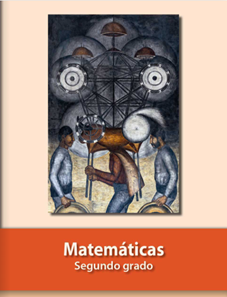 https://libros.conaliteg.gob.mx/P2MAA.htm